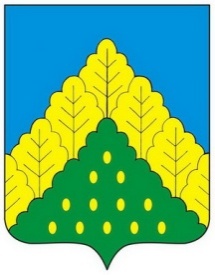 ЧĂВАШ РЕСПУБЛИКИНКОМСОМОЛЬСКИ МУНИЦИПАЛЛĂ ОКРУГĔН	АДМИНИСТРАЦИЙĔ                   ЙЫШẰНУ09.01.2024 ç.  № 04Комсомольски ялĕАДМИНИСТРАЦИЯКОМСОМОЛЬСКОГО МУНИЦИПАЛЬНОГО ОКРУГА      ЧУВАШСКОЙ РЕСПУБЛИКИ          ПОСТАНОВЛЕНИЕ09.01.2024 г. № 04 село КомсомольскоеАдминистрация Комсомольского муниципального округа Чувашской Республики п о с т а н о в л я е т:1. Внести в состав межведомственной комиссии о признании помещения жилым помещением, жилого помещения непригодным для проживания, многоквартирного дома аварийным и подлежащим сносу или реконструкции администрации Комсомольского муниципального округа Чувашской Республики, утвержденный постановлением администрации Комсомольского муниципального округа Чувашской Республики от 20 февраля 2023 г. № 144, следующие изменения: а) вывести из состава жилищной комиссии Акчурина В.Г. и Галкина Д.С. и ввести:Кузьмина А.Г. – исполняющего обязанности первого заместителя главы администрации - начальника Управления по благоустройству и развитию территорий администрации Комсомольского муниципального округа, возложив на него обязанности председателя комиссии;Соловьеву А.В. – врио начальника отдела мобилизационной подготовки, специальных программ, ГО и ЧС администрации Комсомольского муниципального округа, возложив на нее обязанности члена комиссии;б) наименование должности Краснова А.В. изложить в следующей редакции: «начальник отдела капитального строительства и жилищно-коммунального хозяйства Управления по благоустройству и развитию территорий администрации Комсомольского муниципального округа (заместитель председателя комиссии);»;наименование должности Тяканова А.Н. изложить в следующей редакции: «заведующий сектором архитектуры, строительства и жилищной политики отдела капитального строительства и жилищно-коммунального хозяйства Управления по благоустройству и развитию территорий администрации Комсомольского муниципального округа (секретарь комиссии);».2. Настоящее постановление вступает в силу со дня его официального опубликования.Глава Комсомольскогомуниципального округа                                                                             Раськин Н.Н.Администрация Комсомольского муниципального округа Чувашской Республики п о с т а н о в л я е т:1. Внести в состав межведомственной комиссии о признании помещения жилым помещением, жилого помещения непригодным для проживания, многоквартирного дома аварийным и подлежащим сносу или реконструкции администрации Комсомольского муниципального округа Чувашской Республики, утвержденный постановлением администрации Комсомольского муниципального округа Чувашской Республики от 20 февраля 2023 г. № 144, следующие изменения: а) вывести из состава жилищной комиссии Акчурина В.Г. и Галкина Д.С. и ввести:Кузьмина А.Г. – исполняющего обязанности первого заместителя главы администрации - начальника Управления по благоустройству и развитию территорий администрации Комсомольского муниципального округа, возложив на него обязанности председателя комиссии;Соловьеву А.В. – врио начальника отдела мобилизационной подготовки, специальных программ, ГО и ЧС администрации Комсомольского муниципального округа, возложив на нее обязанности члена комиссии;б) наименование должности Краснова А.В. изложить в следующей редакции: «начальник отдела капитального строительства и жилищно-коммунального хозяйства Управления по благоустройству и развитию территорий администрации Комсомольского муниципального округа (заместитель председателя комиссии);»;наименование должности Тяканова А.Н. изложить в следующей редакции: «заведующий сектором архитектуры, строительства и жилищной политики отдела капитального строительства и жилищно-коммунального хозяйства Управления по благоустройству и развитию территорий администрации Комсомольского муниципального округа (секретарь комиссии);».2. Настоящее постановление вступает в силу со дня его официального опубликования.Глава Комсомольскогомуниципального округа                                                                             Раськин Н.Н.Администрация Комсомольского муниципального округа Чувашской Республики п о с т а н о в л я е т:1. Внести в состав межведомственной комиссии о признании помещения жилым помещением, жилого помещения непригодным для проживания, многоквартирного дома аварийным и подлежащим сносу или реконструкции администрации Комсомольского муниципального округа Чувашской Республики, утвержденный постановлением администрации Комсомольского муниципального округа Чувашской Республики от 20 февраля 2023 г. № 144, следующие изменения: а) вывести из состава жилищной комиссии Акчурина В.Г. и Галкина Д.С. и ввести:Кузьмина А.Г. – исполняющего обязанности первого заместителя главы администрации - начальника Управления по благоустройству и развитию территорий администрации Комсомольского муниципального округа, возложив на него обязанности председателя комиссии;Соловьеву А.В. – врио начальника отдела мобилизационной подготовки, специальных программ, ГО и ЧС администрации Комсомольского муниципального округа, возложив на нее обязанности члена комиссии;б) наименование должности Краснова А.В. изложить в следующей редакции: «начальник отдела капитального строительства и жилищно-коммунального хозяйства Управления по благоустройству и развитию территорий администрации Комсомольского муниципального округа (заместитель председателя комиссии);»;наименование должности Тяканова А.Н. изложить в следующей редакции: «заведующий сектором архитектуры, строительства и жилищной политики отдела капитального строительства и жилищно-коммунального хозяйства Управления по благоустройству и развитию территорий администрации Комсомольского муниципального округа (секретарь комиссии);».2. Настоящее постановление вступает в силу со дня его официального опубликования.Глава Комсомольскогомуниципального округа                                                                             Раськин Н.Н.Администрация Комсомольского муниципального округа Чувашской Республики п о с т а н о в л я е т:1. Внести в состав межведомственной комиссии о признании помещения жилым помещением, жилого помещения непригодным для проживания, многоквартирного дома аварийным и подлежащим сносу или реконструкции администрации Комсомольского муниципального округа Чувашской Республики, утвержденный постановлением администрации Комсомольского муниципального округа Чувашской Республики от 20 февраля 2023 г. № 144, следующие изменения: а) вывести из состава жилищной комиссии Акчурина В.Г. и Галкина Д.С. и ввести:Кузьмина А.Г. – исполняющего обязанности первого заместителя главы администрации - начальника Управления по благоустройству и развитию территорий администрации Комсомольского муниципального округа, возложив на него обязанности председателя комиссии;Соловьеву А.В. – врио начальника отдела мобилизационной подготовки, специальных программ, ГО и ЧС администрации Комсомольского муниципального округа, возложив на нее обязанности члена комиссии;б) наименование должности Краснова А.В. изложить в следующей редакции: «начальник отдела капитального строительства и жилищно-коммунального хозяйства Управления по благоустройству и развитию территорий администрации Комсомольского муниципального округа (заместитель председателя комиссии);»;наименование должности Тяканова А.Н. изложить в следующей редакции: «заведующий сектором архитектуры, строительства и жилищной политики отдела капитального строительства и жилищно-коммунального хозяйства Управления по благоустройству и развитию территорий администрации Комсомольского муниципального округа (секретарь комиссии);».2. Настоящее постановление вступает в силу со дня его официального опубликования.Глава Комсомольскогомуниципального округа                                                                             Раськин Н.Н.